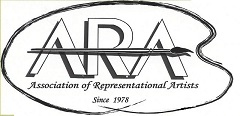 ASSOCIATION OF REPRESENTATIONAL ARTSTS (ARA)GENERAL MEETING MINUTESMeeting date:  October 21, 2014-11-14Location : Caboto ClubRecorded by: Trudy DempseyMEETING CALLED TO ORDER: 7:05 PM   CHAIR: JUDE QUICKJude welcomed all guests.APPROVAL OF MINUTESMotion: (put forward by Jude Quick)  To approve minutes of general meetings of May 20 and September 16, 2014.Vote:  Motion carried (by membership-quorum requirements met)Resolved:  Minutes of May 20 and September 16, 2014 resolved.BUSINESSSecretary Report (Heather Hooper)Present balance in ARA account $4953.00Membership Report (Elaine Woods)63 members to dateShow Committee Report (Mariano Klimowitz)Art show at Windsor Crossing started on October 17 and ended November 07, 201455 people attended the opening reception on Friday October 17, 2014-11-14 Cost of show is approximately $700.00 which includes $250 set aside for projected untility invoice.There will be a surplus of funds of approximately $488 taking into consideration no unforeseen expense.Motion:  (put forward by Mariano Klimowitz) any surplus funds resulting from this recent ARA show be set aside exclusively to subsidize the next/future ARA art show.Seconded by Katrina RutterDiscussion ensuedVote:  In favour by membership (quorum requirements met)Resolved: To set aside surplus funds from ARA Art Show of Oct 17 to Nov 07, 2014 exclusively for the next/future ARA art showNEW BUSINESSChristmas Party (Heather Hooper)Party is being held on Tuesday, November 18 at Caboto ClubMoney must be in to Heather or Vicky by November 11/2014.  Each person to bring a wrapped gift (between $5.00 and $10.00) for the gift exchange, preferably art-related and disguised. 6:00 pm Sign in (drinks can be purchased at the Caboto bar)7:00 pm Dinner800  pm  Gift exchangeVoting for Art Challenge – My Favourite PlaceBREAKArt Challenge ResultsTeryy Desjardins  1st placeShow and TellArt Demo by Vicky Giroux  -  Birches in WatercolourMEETING ADJOURNED AT 9:00 PMAction Items  Upcoming Art Challenges for 2015January      FootprintsFebruary    HeartMarch         WindyDecisions MadeSurplus funds from the recent ARA show to be set aside to subsidize next/future ARA art show.Next Meeting: Christmas Party November 17/2014  Caboto ClubNext Meeting: January 20, 2015 Caboto Club